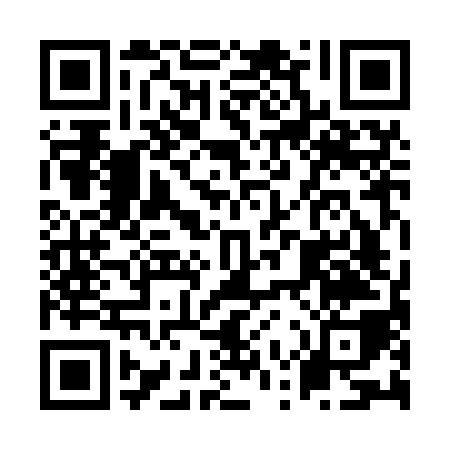 Prayer times for Wagga Wagga, AustraliaWed 1 May 2024 - Fri 31 May 2024High Latitude Method: NonePrayer Calculation Method: Muslim World LeagueAsar Calculation Method: ShafiPrayer times provided by https://www.salahtimes.comDateDayFajrSunriseDhuhrAsrMaghribIsha1Wed5:216:4712:083:055:286:492Thu5:226:4812:083:045:276:483Fri5:236:4912:073:045:266:474Sat5:236:5012:073:035:256:465Sun5:246:5012:073:025:246:456Mon5:256:5112:073:015:236:447Tue5:256:5212:073:015:226:448Wed5:266:5312:073:005:216:439Thu5:276:5412:072:595:206:4210Fri5:276:5412:072:585:196:4111Sat5:286:5512:072:585:186:4112Sun5:286:5612:072:575:186:4013Mon5:296:5712:072:565:176:3914Tue5:306:5712:072:565:166:3915Wed5:306:5812:072:555:156:3816Thu5:316:5912:072:555:156:3817Fri5:327:0012:072:545:146:3718Sat5:327:0012:072:535:136:3619Sun5:337:0112:072:535:136:3620Mon5:337:0212:072:525:126:3521Tue5:347:0312:072:525:116:3522Wed5:357:0312:072:525:116:3423Thu5:357:0412:072:515:106:3424Fri5:367:0512:072:515:106:3425Sat5:367:0612:072:505:096:3326Sun5:377:0612:082:505:096:3327Mon5:387:0712:082:505:086:3328Tue5:387:0812:082:495:086:3229Wed5:397:0812:082:495:086:3230Thu5:397:0912:082:495:076:3231Fri5:407:0912:082:485:076:32